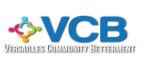 Versailles Community BettermentBoard Meeting Agenda January 27, 2020 @ 6:00 p.m.Versailles City HallCall to Order - 6:00 p.m.Pledge of AllegiancePrayerMinutes, Corrections and Approval – November 25, 2019 meetingTreasurer’s ReportNew BusinessElection of Treasurer, Vice President and AdvisoriesAd for Senior Lifestyles, to be published by Versailles Leader-Statesman: Full page $390, ½ page $225, ¼ page $135 and 1/8 page $85.  Distribution Versailles Leader-Statesman and Morgan County Press. (Limited full-color is available $35 per ad, first come, first served)Chamber of Commerce membership renewal: VIP investor, $250Chamber of Commerce Annual Dinner and awards Gala, Feb 8, $20 pp or $140 for table of 8.Elva bills for reimbursement: Printer toner, $70; 35 tablecloths and highlighter, $37= $107.00 Jacquie’s bills for reimbursement: printer Ink, $66.58; Copy paper, $17.98; Postcard stamps, $35.00= $119.56.Motion from Jaime to donate to Dustin Pryor fundWebsite discussionVersailles City Council is holding a specially called meeting on January 28, 5:15 PM for the purpose of discussing the bike and pedestrian path.  We want to encourage all to attend! (Funds voted to build sidewalks from downtown to the school are in jeopardy)February 3 @ 6:00 – Open House at LibrarySub-committee ReportsFund Raising, Elva ClarkCommercial Beautification, Aubrey SchraderGrant Writing, Rachel BoatrightYouth Services, Tony CoonsResidential Beautification, Amy SilerOther businessNext meeting date – March 30, 2020Adjourn